VBA Bank Day Scholarship Program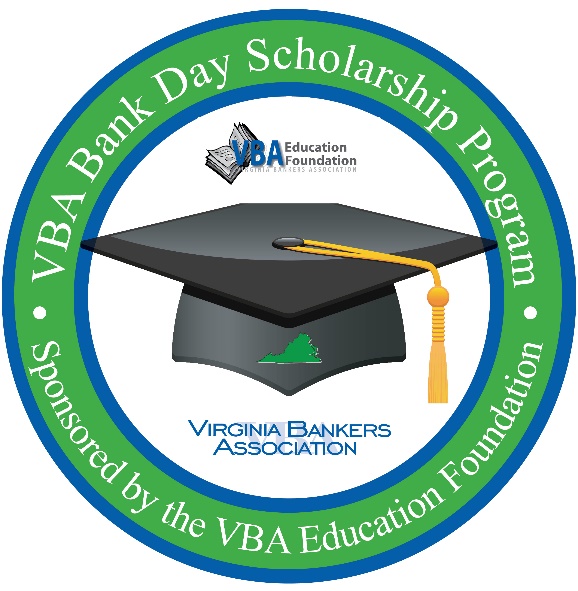 Important datesMark your calendar now!March 10, 2020: 		Deadline for students to sign-up for the program.March 17, 2020: 		Bank Day! Shadowing takes place.April 3, 2020: 		Student essays due by 5 pm.  Essays submitted directly to VBA via email.April 24, 2020: 	Regional and honorable mention winners notified. Regional winners will be entered into the statewide contest for an additional $5,000 scholarship. May 4, 2020: 		State winner notified.Please contact [bank contact] at [email] or [phone number] with any questions.